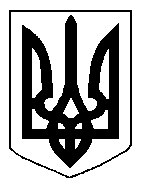 БІЛОЦЕРКІВСЬКА МІСЬКА РАДА	КИЇВСЬКОЇ ОБЛАСТІ	Р І Ш Е Н Н Я

від  30 травня 2019 року                                                                        № 3880-71-VIIПро розгляд заяви щодо передачі земельної ділянки комунальної власності у власність громадянину Яровому Олександру АндрійовичуРозглянувши звернення постійної комісії з питань земельних відносин та земельного кадастру, планування території, будівництва, архітектури, охорони пам’яток, історичного середовища та благоустрою до міського голови від 25.04.2019 року №199/2-17, протокол постійної комісії з питань  земельних відносин та земельного кадастру, планування території, будівництва, архітектури, охорони пам’яток, історичного середовища та благоустрою від 23.04.2019 року №175, заяву громадянина Ярового Олександра Андрійовича від 19.04.2019 року №2500, відповідно до ст. ст. 12, 40, 79-1, 116, 118, ч.2 ст.120, 122, 125, 126 Земельного кодексу України, ч.5 ст. 16 Закону України «Про Державний земельний кадастр», п. 34 ч. 1 ст. 26 Закону України «Про місцеве самоврядування в Україні»,  міська рада вирішила:1. Відмовити в передачі земельної ділянки комунальної власності, право власності на яку зареєстровано у Державному реєстрі речових прав на нерухоме майно від 17.01.2014 року №4329104 у власність громадянину Яровому Олександру Андрійовичу   з цільовим призначенням 02.01. Для будівництва і обслуговування житлового будинку, господарських будівель і споруд (присадибна ділянка), площею 0,0134 га за адресою: вулиця Осипенко, 185, кв. 2, кадастровий номер: 3210300000:07:019:0014 відповідно до вимог ч. 6 ст.118 Земельного кодексу України, а саме заявником до заяви від 02 січня 2019 року №02 не додано погодження землекористувача, враховуючи те, що згідно відомостей Державного реєстру речових прав на нерухоме майно дана земельна ділянка перебуває в оренді.2. Контроль за виконанням цього рішення покласти на постійну комісії з питань  земельних відносин та земельного кадастру, планування території, будівництва, архітектури, охорони пам’яток, історичного середовища та благоустрою.Міський голова                                                                                                           Г. Дикий